CURIOSITY WORKSHEET!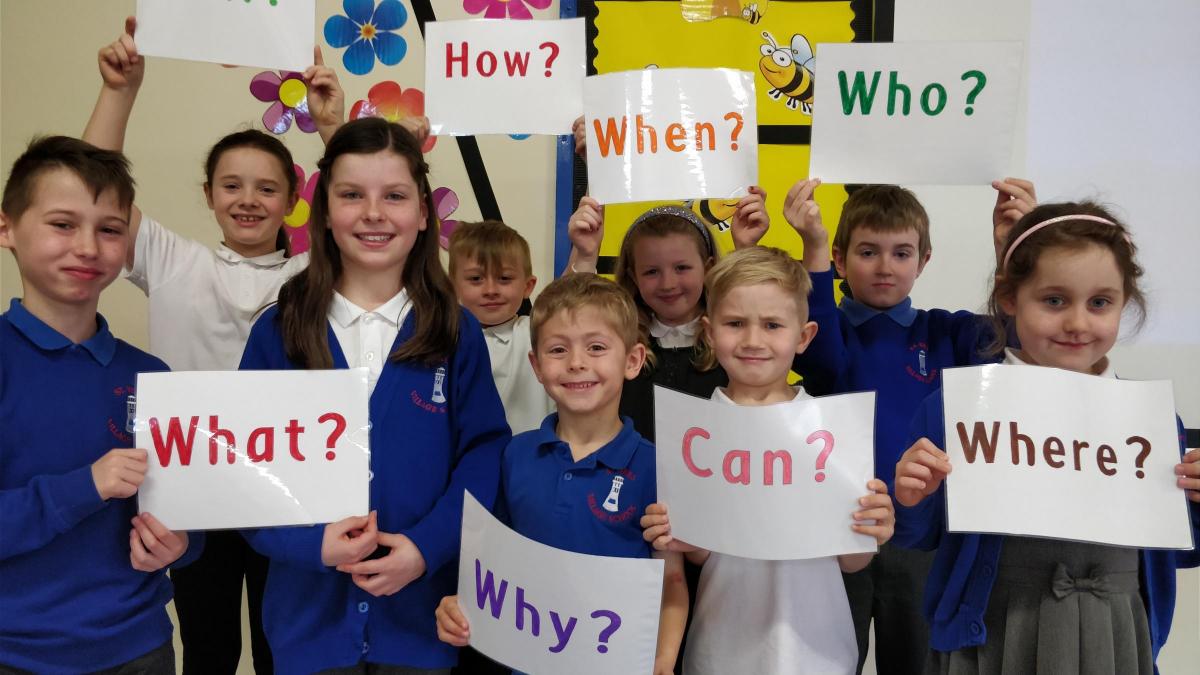 Be curious about someone in your house! Ask them the answers to these questions.What is your favourite thing to read? Answer: ______________________________

Why do you like it?  
Answer: _______________________________What is your favourite place? 
Answer: _________________________________Why do you like it?  
Answer: _________________________________
(Make up your own question!) 
_______________________________________Answer: _________________________________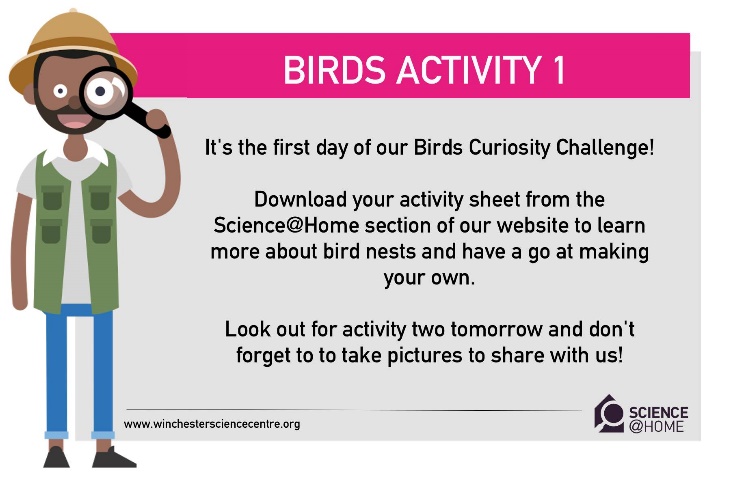 